MEMBERSHIP FORM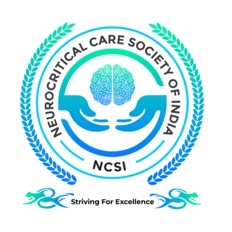 Neurocritical Care Society of India(NCSI)EagatturMEMBERSHIP CATEGORY: LIFE MEMBER / ASSOCIATED MEMBER / ALLIED MEMBERPERSONNEL DETAILS:First Name.......................................... Middle.............................................Last Name................................. …………………..Designation and Work place .........................................................................................................Date of Birth: Day……………………. Month ................ Year .................. ADDRESS FOR CORRESPONDENCE: ....................................................................................................................................................City: .................................. State: ............................... PIN: ....................... Country: ................. Email ID: ...................................................………….Mobile No: .................................. PERMANENT ADDRESS: ...................................................................................................................................................City: ................................. State: ................................PIN:........................Country:................... Qualification: ...................................................................... Proposed By:      ...............................        ..............................................                   ....................                                      (Name)                            (Membership No )                                (Signature) Seconded by: …........................................................................................          ………………………                                      (Name)                           (Membership No )                                (Signature)Date: 								(Signature of the applicant) Payment Details:NEFT/IMPS/Cash / DD / Cheque No: ...................................( Please mention NCSI and your Name for reference )Date: .............................. Amount Rs............................Drawn On (Name of the Bank):........................................ Office Use Receipt Number: ..................................................... Date: ....................... Amount ` ..................... Membership (Confirmed / Rejected):………………Membership No:…………………………….. Membership FeesLife Member: ₹6000Associate Member ₹3000Allied Member ₹2000Cash/DD/NEFT /Google pay /IMPS/ At par Cheque to be drawn in favour ofNeurocritical care society of India- EagatturA/C No: 189205003877IFSC Code: ICIC0001892ICICI BANKBranch: NRP St Branch, Pondicherry( Please mention your Name in Reference )